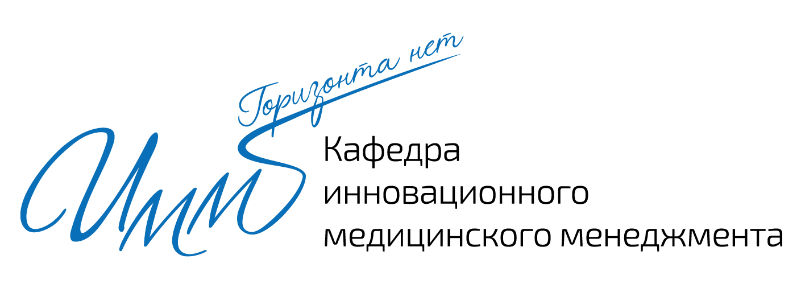 125 371, Москва, Волоколамскоешоссе, 91, www.medprofedu.ru; sdo.medprofedu.ruдля руководителей и специалистов медицинских организаций с высшим профессиональным немедицинским образованием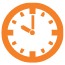 432 часапродолжительность обученияочная с применением дистанционных образовательных технологий (скачать учебный план)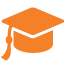 форма обучениядиплом о профессиональной переподготовке «Менеджмент в здравоохранении»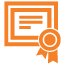 документ, выдаваемый по окончании обучения75 000 рублей; СКИДКИ ДО 15%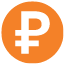 стоимость обучения в 2020 годуСкидка 5% - при направлении на цикл от 5 до 10 человек от одной организации (71 250 рублей)Скидка 10% - при направлении на цикл от 11 до 15 человек от одной организации (67 500 рублей)Скидка 15% - при направлении на цикл более 16 человек от одной организации (63 750 рублей)
Обучение проводится по индивидуальному плану! 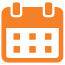 Подробнее можно ознакомиться по ссылкесроки проведения обучения в 2020 году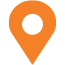 125 371, г. Москва, Волоколамское ш. 91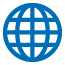 www.medprofedu.ruКУРС ПРОФЕССИОНАЛЬНОЙ ПЕРЕПОДГОТОВКИ«МЕНЕДЖМЕНТ В ЗДРАВООХРАНЕНИИ»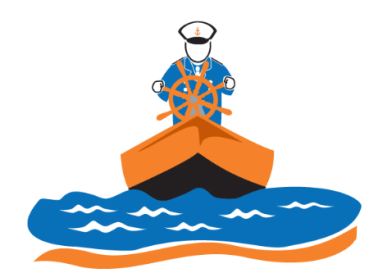 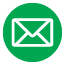 kim@medprofedu.ru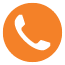 +7 969 032 032 2Чебкасова Екатерина Юрьевнаассистент-провайдер курса